Министерство Здравоохранения Республики Беларусь ГУ «Чашникский районный центр гигиены и эпидемиологии»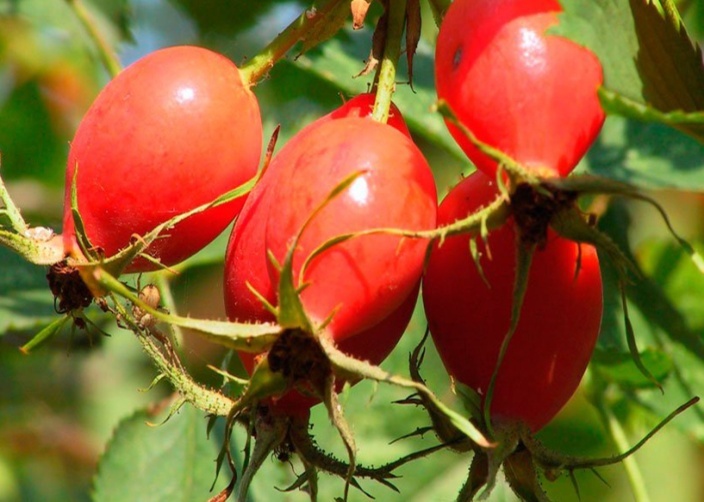 Сироп шиповника – издревле известное лекарственное средство, которое, как и большая часть растительных препаратов, богато витаминами и минералами.Сироп шиповника с рябиной обыкновенной обогащает организм полезными витаминами, повышает защитные силы и выносливость человека при высоких  физических и умственных нагрузках. Способствует сбалансированным обменным процессам в организме, борется на «отлично» с депрессиями, хронической усталостью, помогает легче пережить ситуации эмоционального напряжения, укрепляет иммунные свойства организма, выводит шлаки из организма. Сироп шиповника будет полезен при смене климатических условий, в холодное время года.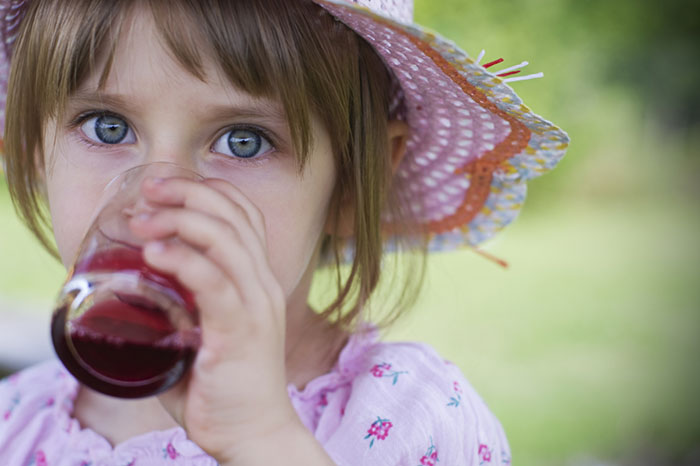 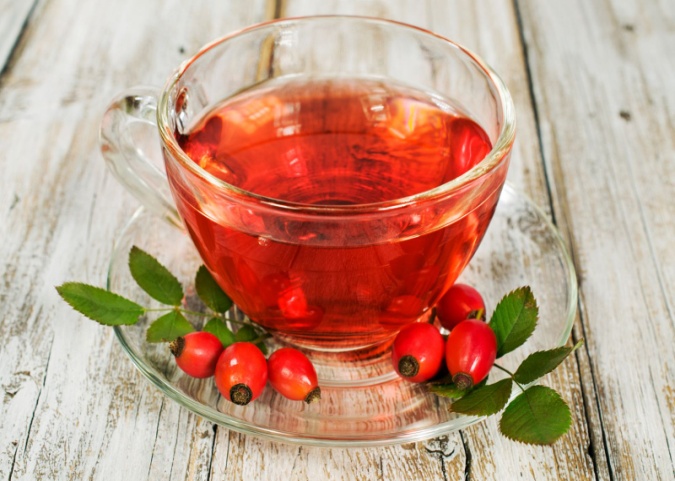 Сироп шиповника показан детям для улучшения иммунитета в период повышенной заболеваемости, в период выздоровления после перенесенных заболеваний, в период повышенных стрессов (экзамены, контрольные, спортивные соревнования), при недостатке витаминов, аппетита и массы тела. Один из производителей сиропа шиповника с рябиной обыкновенной в Республике Беларусь – ОАО «ЭКЗОН».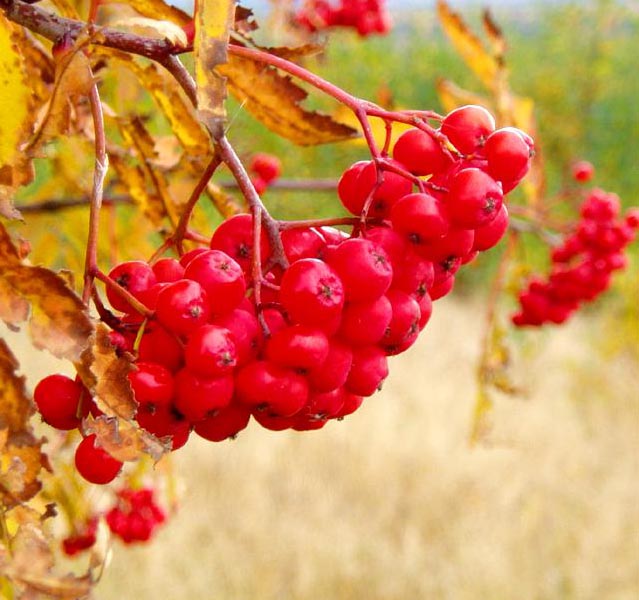 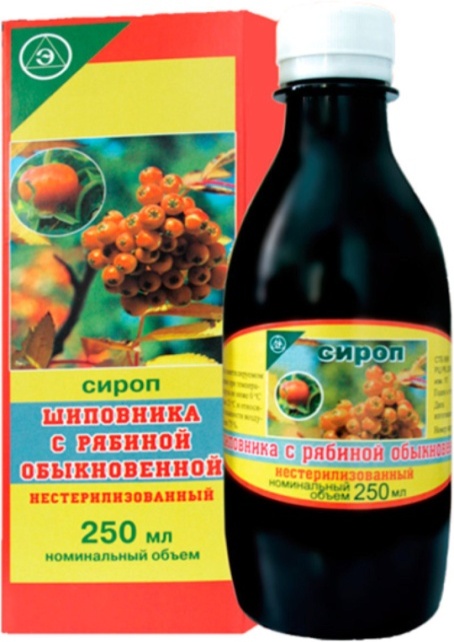 	 ОАО«ЭКЗОН»:              Энергия Края –                    Здоровье,             Окружающее Нас2018